УКРАЇНАХМЕЛЬНИЦЬКА ОБЛАСТЬНОВОУШИЦЬКА СЕЛИЩНА РАДАНОВОУШИЦЬКОЇ СЕЛИЩНОЇ ОБ'ЄДНАНОЇ ТЕРИТОРІАЛЬНОЇ ГРОМАДИВИКОНАВЧИЙ КОМІТЕТРІШЕННЯвід 21 травня  2019 року №1110смт Нова Ушиця            Про внесення змін до рішення виконавчого комітету            Розглянувши та обговоривши заяву гр.Лясковського І.В., жителя смт Нова Ушиця, вул.Коцюбинського, 19  від 08.05.2019 року (вх.реєстр.№196 від 13.05.2019 р.), керуючись ст. ст. 30, 31, 40, 51, 52, 53, 59 Закону України «Про місцеве самоврядування в Україні» від 21.05.1997 року №280/97-ВР (із змінами та доповненнями), ст.19 Закону України «Про регулювання містобудівної  діяльності» від 17.02.2011 року №3038-VI (зі змінами та доповненнями),  виконавчий комітет селищної ради                                                                         ВИРІШИВ:             1.Внести зміни до рішення виконавчого комітету Новоушицької селищної ради від 27 вересня  2018 року №897 «Про надання дозволу на розробку детального плану для проведення  реконструкції частини будівлі  центральної майстерні та ангару  під  торгівельний центр», а саме: п.1 даного рішення викласти в новій редакції:              1.Надати дозвіл  жителю смт Нова Ушиця, вул.Коцюбинського, 19  Новоушицького району Хмельницької області  Лясковському Ігорю Вільямовичу на розробку детального плану для проведення  реконструкції    частини будівлі  центральної майстерні та ангару  під  логістичний центр.              2.Начальнику загального відділу Новоушицької селищної ради Грековій Т.А. з дотриманням вимог Закону України «Про доступ до публічної інформації» не пізніше  п’яти робочих днів з дня прийняття цього рішення оприлюднити його на офіційному веб-сайті Новоушицької селищної ради.              3.Контроль за виконанням  даного рішення покласти на заступника селищного голови  з питань діяльності виконавчих органів Новушицької  селищної ради  Гринчука О.В.        Селищний голова                                                                               О. Московчук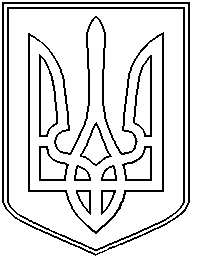 